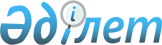 Об утверждении Порядка представления предварительной информации о товарах, предполагаемых к ввозу на таможенную территорию Евразийского экономического союза водным транспортомРешение Коллегии Евразийской экономической комиссии от 10 апреля 2018 года № 51       В соответствии с подпунктом 9 пункта 15, пунктами 17 и 18 статьи 11 Таможенного кодекса Евразийского экономического союза Коллегия Евразийской экономической комиссии решила:       1. Утвердить прилагаемый Порядок представления предварительной информации о товарах, предполагаемых к ввозу на таможенную территорию Евразийского экономического союза водным транспортом.        2. Настоящее Решение вступает в силу с 1 октября 2018 г.  ПОРЯДОК 
представления предварительной информации о товарах, предполагаемых к ввозу на таможенную территорию Евразийского экономического союза водным транспортом        1. Настоящий Порядок определяет состав предварительной информации о товарах, предполагаемых к ввозу на таможенную территорию Евразийского экономического союза водным транспортом (далее соответственно – предварительная информация, Союз), лиц, которые обязаны или вправе представлять такую информацию, сроки ее представления, а также случаи, когда предварительная информация может не представляться.       Настоящий Порядок не применяется в отношении товаров, предполагаемых к ввозу на таможенную территорию Союза автомобильным транспортом и железнодорожным транспортом с использованием паромов.       2. Перевозчик, осуществляющий ввоз товаров, обязан представить предварительную информацию только в объеме сведений, предусмотренных пунктом 5 настоящего Порядка. От имени перевозчика предварительная информация может быть представлена лицом, действующим по его поручению.       3. Предварительную информацию в объеме сведений, предусмотренных подпунктами "а" и "б" пункта 6 настоящего Порядка, вправе представить перевозчик или лицо, действующее по его поручению.       Предварительную информацию в объеме сведений, предусмотренных подпунктами "в" – "к" пункта 6 настоящего Порядка, вправе представить лица, указанные в пункте 4 статьи 82 и статье 83 Таможенного кодекса Евразийского экономического союза (далее – Кодекс).      В соответствии с абзацем вторым пункта 3 статьи 11 Кодекса таможенные органы не вправе требовать от лиц, указанных в абзацах первом и втором настоящего пункта, представления предварительной информации в составе, определенном пунктом 6 настоящего Порядка.      4. Предварительная информация представляется не позднее чем за 6 часов до планируемого времени захода судна в первый порт, расположенный на территории государства – члена Союза (далее – государство-член).      В случае если время перехода (буксировки) судна до его захода в первый порт, расположенный на территории государства-члена, составляет менее 6 часов, предварительная информация представляется до фактического выхода судна из порта отхода.       5. Предварительная информация, представляемая в целях, предусмотренных подпунктом 1 пункта 2 статьи 11 Кодекса, включает в себя следующие сведения:      а) сведения о лице, представившем предварительную информацию (в случае представления такой информации лицом, действующим по поручению перевозчика) (полное или краткое (сокращенное) наименование юридического лица, организации, не являющейся юридическим лицом, либо фамилия, имя, отчество (при наличии) физического лица, адрес);      б) номер документа, подтверждающего включение юридического лица в реестр таможенных представителей (в случае представления предварительной информации таможенным представителем);      в) сведения о перевозчике товаров (полное или краткое (сокращенное) наименование юридического лица, организации, не являющейся юридическим лицом, либо фамилия, имя, отчество (при наличии) физического лица, адрес);      г) название, тип, номер регистрации судна и (или) номер, присвоенный Международной морской организацией (далее – номер ИМО);      д) краткие сведения о рейсе (номер рейса (при наличии), коды портов отхода, прихода, последнего захода, следующего захода);      е) планируемые дата и время прихода судна;      ж) сведения о регистрации судна (порт, дата, номер), государство флага судна;      з) полное или краткое (сокращенное) наименование и адрес судового агента, фамилия, имя, отчество (при наличии), номер телефона представителя судового агента;      и) сведения о грузах в соответствии с транспортными (перевозочными) документами (по каждому документу):      номер и дата составления транспортного (перевозочного) документа;      идентификационные номера контейнеров, номера пломб, печатей и иных средств идентификации (при наличии);      коды порта погрузки и порта выгрузки;      код порта первоначального отправления грузов (в случае осуществления мультимодальных перевозок или перевозок по сквозным коносаментам);      маркировка и номера грузов, количество грузовых мест и вид их упаковки (в отношении грузов, подлежащих выгрузке в портах государств-членов);      вес брутто товаров;      количество и описание грузов, подлежащих выгрузке в портах государств-членов;      коды товаров в соответствии с Гармонизированной системой описания и кодирования товаров Всемирной таможенной организации (при наличии) (в отношении грузов, подлежащих выгрузке в портах государств-членов);      к) сведения о судовых припасах, имеющихся на судне (наименования и количество);      л) количество членов экипажа судна, фамилии, имена, должности, гражданство (подданство), даты и места рождения, сведения о документах, удостоверяющих личность;      м) количество пассажиров, фамилии, имена, гражданство (подданство), даты и места рождения, сведения о документах, удостоверяющих личность, коды портов посадки и высадки;      н) наличие (отсутствие) лекарственных средств, в составе которых содержатся наркотические, сильнодействующие средства, психотропные и ядовитые вещества (при наличии такой информации);      о) наличие на борту судна опасных грузов (класс, номер опасного вещества или изделия в соответствии с Типовыми правилами перевозки опасных грузов (приложение к Рекомендациям по перевозке опасных грузов ООН).       6. Предварительная информация, представляемая в целях, предусмотренных подпунктом 2 пункта 2 статьи 11 Кодекса, включает в себя сведения о таможенных операциях, для ускорения совершения которых представляется такая информация, а также следующие сведения:       а) в случае представления предварительной информации в качестве декларации на транспортное средство международной перевозки в соответствии с пунктом 4 статьи 278 Кодекса:      сведения, указанные в пункте 5 настоящего Порядка;      цель ввоза транспортного средства международной перевозки;      наименования запасных частей и оборудования, которые перемещаются для ремонта и (или) эксплуатации транспортного средства международной перевозки;       б) в случае представления предварительной информации для совершения на таможенной границе Союза таможенных операций, требующих принятия уполномоченным органом государства-члена в области санитарно-эпидемиологического благополучия населения решения в части, касающейся санитарно-эпидемиологического надзора (контроля) за транспортными средствами международной перевозки и лицами:       сведения о лице, представившем предварительную информацию (полное или краткое (сокращенное) наименование юридического лица, организации, не являющейся юридическим лицом, либо фамилия, имя, отчество (при наличии) физического лица, адрес);      название, тип, номер регистрации судна и (или) номер ИМО, номер рейса (при наличии);      код порта выгрузки;      сведения о наличии (отсутствии) случаев заболеваний или лиц с подозрением на инфекционные заболевания, выявленных во время рейса;      сведения о санитарном состоянии транспортного средства международной перевозки в соответствии с международной медико-санитарной декларацией;      сведения о необходимости размещения транспортного средства международной перевозки на санитарном причале (санитарном рейде);      сведения о принятии решения о разрешении (ограничении) свободной практики в порту в отношении пассажиров и членов экипажа;      сведения о противоэпидемической готовности транспортных средств международной перевозки (наличие противоэпидемического имущества, включая инсектицидные препараты, репелленты, средства индивидуальной защиты органов дыхания (маски, специальные салфетки и др.)), а также о подготовке членов экипажей судов по вопросам профилактики и проведения противоэпидемических мероприятий;      сведения о проведении профилактической дезинсекции транспортного средства международной перевозки и дезинсекции по эпидемиологическим показаниям;      сведения о необходимости проведения повторной инспекции;       в) в случае представления предварительной информации для совершения в соответствии со статьей 100 Кодекса таможенных операций, связанных с помещением товаров на временное хранение:      сведения о лице, представившем предварительную информацию (полное или краткое (сокращенное) наименование юридического лица, организации, не являющейся юридическим лицом, либо фамилия, имя, отчество (при наличии) физического лица, адрес);      планируемое место временного хранения товаров (наименование, номер и дата выдачи документа, подтверждающего включение юридического лица в реестр владельцев складов временного хранения, или разрешения на временное хранение в ином месте);      наименование терминала порта, номер и дата выдачи документа, разрешающего временное хранение товаров;      планируемая дата помещения товаров на временное хранение;      название, тип, номер регистрации судна и (или) номер ИМО, номер рейса (при наличии);      сведения об отправителе и получателе товаров (полные или краткие (сокращенные) наименования юридических лиц, организаций, не являющихся юридическими лицами, либо фамилии, имена, отчества (при наличии) физических лиц, адреса);      страна отправления и страна назначения товаров;       номера и даты составления (выдачи) транспортных (перевозочных) и (или) коммерческих документов (при наличии);       наименования товаров в соответствии с транспортными (перевозочными) и (или) коммерческими документами;      вес брутто (в килограммах) либо объем товаров (в кубических метрах);      количество товаров в дополнительных единицах измерения (при наличии);      идентификационные номера контейнеров (при наличии);      коды товаров в соответствии с единой Товарной номенклатурой внешнеэкономической деятельности Евразийского экономического союза (далее – ТН ВЭД ЕАЭС) на уровне не менее первых 6 знаков (при наличии);      стоимость товаров в соответствии с транспортными (перевозочными) и (или) коммерческими документами (при наличии);      необходимость (отсутствие необходимости) обеспечения особых условий временного хранения товаров;      г) в случае представления предварительной информации для совершения таможенных операций, связанных с помещением товаров под таможенную процедуру таможенного транзита, в том числе для использования в качестве транзитной декларации, – сведения, предусмотренные статьей 107 Кодекса;      д) в случае представления предварительной информации для подтверждения соблюдения запретов и ограничений в соответствии со статьей 7 Кодекса в части осуществления ветеринарного контроля (надзора):      сведения о лице, представившем предварительную информацию (полное или краткое (сокращенное) наименование юридического лица, организации, не являющейся юридическим лицом, либо фамилия, имя, отчество (при наличии) физического лица, адрес);      название, тип, номер регистрации судна и (или) номер ИМО, номер рейса (при наличии);      номер и дата составления транспортного (перевозочного) документа;      коды товаров в соответствии с ТН ВЭД ЕАЭС на уровне не менее первых 6 знаков;      код порта выгрузки;      номер и дата выдачи разрешения на ввоз или транзит товаров, наименование уполномоченного органа государства-члена в области ветеринарии, выдавшего разрешение (в случае, если такое разрешение требуется в соответствии с Положением о едином порядке осуществления ветеринарного контроля (надзора) на таможенной границе Евразийского экономического союза и на таможенной территории Евразийского экономического союза, утвержденным Решением Комиссии Таможенного союза от 18 июня 2010 г. № 317 (далее – Положение));      номер и дата выдачи ветеринарного сертификата, наименование компетентного органа страны-экспортера, выдавшего сертификат (в случае, если такой сертификат требуется в соответствии с Положением);      идентификационные номера контейнеров (при наличии);       е) в случае представления предварительной информации для подтверждения соблюдения запретов и ограничений в соответствии со статьей 7 Кодекса в части осуществления карантинного фитосанитарного контроля (надзора) в отношении подкарантинной продукции высокого фитосанитарного риска:      сведения о лице, представившем предварительную информацию (полное или краткое (сокращенное) наименование юридического лица, организации, не являющейся юридическим лицом, либо фамилия, имя, отчество (при наличии) физического лица, адрес);      сведения об отправителе и получателе товаров (наименования и адреса в соответствии с транспортными (перевозочными) документами);      название, тип, номер регистрации судна и (или) номер ИМО, номер рейса (при наличии);      номер и дата составления транспортного (перевозочного) документа;      код порта выгрузки;       номер, дата и страна выдачи экспортного (реэкспортного) фитосанитарного сертификата, выданного уполномоченным органом страны-экспортера (реэкспортера) по карантину растений;       идентификационные номера контейнеров (при наличии);       ж) в случае представления предварительной информации для подтверждения соблюдения мер нетарифного регулирования в соответствии со статьей 7 Кодекса в отношении товаров, включенных в перечень товаров, в отношении которых установлен разрешительный порядок ввоза на таможенную территорию Евразийского экономического союза и (или) вывоза с таможенной территории Евразийского экономического союза (приложение № 2 к Решению Коллегии Евразийской экономической комиссии от 21 апреля 2015 г. № 30):      сведения о лице, представившем предварительную информацию (полное или краткое (сокращенное) наименование юридического лица, организации, не являющейся юридическим лицом, либо фамилия, имя, отчество (при наличии) физического лица, адрес);      номер и дата составления транспортного (перевозочного) документа;      название, тип, номер регистрации судна и (или) номер ИМО, номер рейса (при наличии);      номер и дата выдачи, срок действия (с указанием дат начала и окончания действия) лицензии или заключения (разрешительного документа);      наименование органа, выдавшего документ;      коды товаров в соответствии с ТН ВЭД ЕАЭС;      идентификационные номера контейнеров (при наличии);       з) в случае представления предварительной информации для совершения на таможенной границе Союза таможенных операций, требующих принятия уполномоченным органом государства-члена в области санитарно-эпидемиологического благополучия населения решения в отношении товаров, подлежащих санитарно-эпидемиологическому надзору (контролю):       сведения о лице, представившем предварительную информацию (полное или краткое (сокращенное) наименование юридического лица, организации, не являющейся юридическим лицом, либо фамилия, имя, отчество (при наличии) физического лица, адрес);      сведения об отправителе и получателе товаров (наименования и адреса в соответствии с транспортными (перевозочными) документами);      название, тип, номер регистрации судна и (или) номер ИМО, номер рейса (при наличии);      номер и дата составления транспортного (перевозочного) документа;      страна происхождения, страна отправления и страна назначения товаров;      коды товаров в соответствии с ТН ВЭД ЕАЭС на уровне не менее первых 6 знаков;      код порта выгрузки;      номер, дата выдачи и типографский номер бланка свидетельства о государственной регистрации продукции (в отношении продукции, подлежащей государственной регистрации);      номера и даты выдачи сертификата о происхождении товара и (или) документа, подтверждающего, что продукция (товары) отвечает требованиям документов, в соответствии с которыми она изготовлена (сертификата качества, или паспорта безопасности (качества), или удостоверения о качестве, или сертификата свободной продажи) (при наличии);      сведения о назначении и области применения товаров (при наличии);      наименование и адрес изготовителя товаров;      идентификационные номера контейнеров (при наличии);      и) в случае представления предварительной информации для совершения на таможенной границе Союза таможенных операций, требующих принятия уполномоченным органом государства-члена в области ветеринарии решения в отношении товаров, подлежащих ветеринарному контролю (надзору):      сведения о лице, представившем предварительную информацию (полное или краткое (сокращенное) наименование юридического лица, организации, не являющейся юридическим лицом, либо фамилия, имя, отчество (при наличии) физического лица, адрес);      название, тип, номер регистрации судна и (или) номер ИМО, номер рейса (при наличии);      номер и дата составления транспортного (перевозочного) документа;      коды товаров в соответствии с ТН ВЭД ЕАЭС на уровне не менее первых 6 знаков;      код порта выгрузки;      номер и дата выдачи разрешения на ввоз или транзит товаров, наименование уполномоченного органа государства-члена в области ветеринарии, выдавшего разрешение (в случае, если такое разрешение требуется в соответствии с Положением);      номер и дата выдачи ветеринарного сертификата, наименование компетентного органа страны-экспортера, выдавшего сертификат (в случае, если такой сертификат требуется в соответствии с Положением);      сведения о маркировке товаров;      номер и (или) название предприятия, выпустившего в оборот подконтрольные ветеринарному контролю (надзору) товары;      в случае ввоза лекарственного препарата для ветеринарного применения – сведения из регистрационного удостоверения данного препарата (торговое наименование, номер регистрационного удостоверения, дата государственной регистрации, срок действия регистрационного удостоверения, наименование и адрес производителя);      в случае ввоза кормовой добавки для животных – сведения из свидетельства о государственной регистрации данной добавки (наименование, учетная серия, регистрационный номер кормовой добавки, дата регистрации, срок действия свидетельства, наименование и адрес производителя);      в случае ввоза корма, полученного из генно-инженерно-модифицированных организмов, – сведения из свидетельства о государственной регистрации данного корма (наименование, учетная серия, регистрационный номер корма, дата регистрации, срок действия свидетельства, наименование и адрес производителя);      идентификационные номера контейнеров (при наличии);      к) в случае представления предварительной информации для совершения на таможенной границе Союза таможенных операций, требующих принятия уполномоченным органом государства-члена по карантину растений решения в отношении подкарантинной продукции:      сведения о лице, представившем предварительную информацию (полное или краткое (сокращенное) наименование юридического лица, организации, не являющейся юридическим лицом, либо фамилия, имя, отчество (при наличии) физического лица, адрес);      сведения об отправителе и получателе товаров (наименования и адреса в соответствии с транспортными (перевозочными) документами);      название, тип, номер регистрации судна и (или) номер ИМО, номер рейса (при наличии);      номер и дата составления транспортного (перевозочного) документа;      код таможенного органа места прибытия товаров на таможенную территорию Союза;      в случае ввоза подкарантинной продукции высокого фитосанитарного риска – номер, дата и страна выдачи экспортного (реэкспортного) фитосанитарного сертификата, выданного уполномоченным органом страны-экспортера (реэкспортера) по карантину растений;      в случае ввоза карантинных объектов в научно-исследовательских целях – номер и дата выдачи разрешения на ввоз карантинных объектов, наименование уполномоченного органа государства-члена по карантину растений, выдавшего разрешение;      наименования товаров;      коды товаров в соответствии с ТН ВЭД ЕАЭС на уровне не менее первых 4 знаков;      код порта выгрузки;      вес нетто (брутто) товаров (в килограммах);      страна и место происхождения товаров;      место и дата отгрузки товаров;      сведения о маркировке товаров;      код таможенного органа назначения (при наличии);      сведения об обеззараживании товаров;      идентификационные номера контейнеров (при наличии).      7. Предварительная информация, содержащая сведения о товарах, предусмотренные пунктом 6 настоящего Порядка, и не содержащая сведения, указанные в пункте 5 настоящего Порядка, должна содержать по крайней мере один из следующих идентификаторов:      а) регистрационный номер предварительной информации, представленной в отношении таких товаров в соответствии с пунктом 5 настоящего Порядка;      б) номер регистрации судна и (или) номер ИМО, номер рейса, номер и дата составления транспортного (перевозочного) документа, а также номер контейнера, в котором перемещаются товары (в случае осуществления контейнерной перевозки).       8. В случае если таможенным органом государства-члена, на территории которого расположено место прибытия товаров на таможенную территорию Союза, зарегистрирована таможенная декларация в виде электронного документа, поданная в соответствии с особенностями таможенного декларирования, определенными статьей 114 Кодекса, предварительная информация включает в себя регистрационный номер такой декларации и сведения, предусмотренные пунктом 5 и (или) пунктом 6 настоящего Порядка (в случае их отсутствия в таможенной декларации).        Сведения, указанные в предварительной таможенной декларации, при формировании предварительной информации повторно не представляются.       9. В случае представления одним и тем же лицом предварительной информации в соответствии с пунктом 5 и одним или несколькими подпунктами пункта 6 настоящего Порядка сведения не дублируются.      10. Предварительная информация может не представляться в следующих случаях:      а) совершение судном вынужденного захода в порт;      б) совершение судном планового захода в порт без разгрузки (выгрузки) товаров, в том числе в балласте (без груза на борту) для погрузки;      в) совершение судном захода без пассажиров и грузов;      г) совершение судном перевозки грузов и (или) пассажиров между портами государств-членов без захода в порты государств, не являющихся членами Союза, в том числе сопряженной с выходом за пределы территориальных вод, с заходом в исключительную экономическую зону и возвращением в территориальные воды;      д) совершение судном перевозки грузов и (или) пассажиров между находящимися за пределами территорий государств-членов искусственными островами, сооружениями, установками и иными объектами, в отношении которых государства-члены обладают исключительной юрисдикцией, и территориями государств-членов, которые обладают исключительной юрисдикцией в отношении таких объектов.      11. В случае если после регистрации предварительной информации лицо, представившее такую информацию, выявляет несоответствие между сведениями, содержащимися в ней, и сведениями, указанными в транспортных (перевозочных), коммерческих и (или) иных документах, такое лицо обязано повторно представить предварительную информацию до прибытия товаров на таможенную территорию Союза (с указанием сведений о ранее полученном регистрационном номере предварительной информации).      12. Перевозчик либо лицо, действующее по его поручению, представляет сведения, предусмотренные пунктом 5 настоящего Порядка, и сведения, указанные в пункте 6 настоящего Порядка, одним сообщением.      13. По усмотрению лиц, указанных в пунктах 2 и 3 настоящего Порядка, предварительная информация может представляться в виде электронного документа.      14. Предварительная информация в виде электронного документа должна соответствовать требованиям инфраструктуры документирования информации в электронном виде государства-члена, в таможенный орган которого она представляется.       15. Таможенный орган государства-члена регистрирует представленную предварительную информацию или отказывает в ее регистрации в порядке и сроки, которые определяются в соответствии с пунктом 8 статьи 11 Кодекса. © 2012. РГП на ПХВ Республиканский центр правовой информации Министерства юстиции Республики Казахстан№ исх: ДГД-1-15/7115-ВН   от: 10.09.2018      Врио Председателя Коллегии 
Евразийской экономической комиссииК. Минасян УТВЕРЖДЕН 
Решением Коллегии 
Евразийской экономической комиссии 
от 10 апреля 2018 г. № 51 УТВЕРЖДЕН 
Решением Коллегии 
Евразийской экономической комиссии 
от 10 апреля 2018 г. № 51 